BS1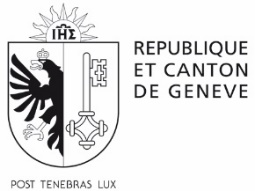 BS1Acceptation et liens d'intérêts 1Acceptation et liens d'intérêts 1PREMIER TOUR DE L'Élection de TROIS SUPPLÉANTES ET SUPPLÉANTS à LA COUR DES COMPTESdu 22 septembre 2024PREMIER TOUR DE L'Élection de TROIS SUPPLÉANTES ET SUPPLÉANTS à LA COUR DES COMPTESdu 22 septembre 2024Ce formulaire doit être remis aux partis, autres associations ou groupements, car il doit faire partie du dossier « Liste de candidatures » devant être déposé en une seule fois au service des votations et élections au plus tard le lundi 3 juin 2024 avant midi.Ce formulaire doit être remis aux partis, autres associations ou groupements, car il doit faire partie du dossier « Liste de candidatures » devant être déposé en une seule fois au service des votations et élections au plus tard le lundi 3 juin 2024 avant midi.Je confirme accepter ma candidature à l’élection de la Cour des comptes.En lien avec ma candidature et conformément à l’art. 24, al. 4 de la loi A 5 05, je communique les informations suivantes :(à remplir en MAJUSCULES)Je confirme accepter ma candidature à l’élection de la Cour des comptes.En lien avec ma candidature et conformément à l’art. 24, al. 4 de la loi A 5 05, je communique les informations suivantes :(à remplir en MAJUSCULES)Nom / PrénomAdresseLocalité / NPACommune de domicileDate de naissance (complète)Tél.E-mailFormation ProfessionnelleParti Politique (facultatif)Activité professionnelle actuelleLes conseils professionnels ou civils importants où je siège :Les conseils professionnels ou civils importants où je siège :A 5 05 - Loi sur l’exercice des droits politiques (LEDP)Art. 24, al. 4	Liste de candidats4 Pour les élections du Grand Conseil, du Conseil d’Etat, du pouvoir judiciaire, de la Cour des comptes, du Conseil des Etats et des conseils administratifs communaux, chaque candidat doit indiquer par écrit, outre son acceptation prévue par l’alinéa 2 du présent article :a)  sa formation professionnelle et son activité actuelle ;b)  les conseils professionnels ou civils importants où il siège.A 5 05 - Loi sur l’exercice des droits politiques (LEDP)Art. 24, al. 4	Liste de candidats4 Pour les élections du Grand Conseil, du Conseil d’Etat, du pouvoir judiciaire, de la Cour des comptes, du Conseil des Etats et des conseils administratifs communaux, chaque candidat doit indiquer par écrit, outre son acceptation prévue par l’alinéa 2 du présent article :a)  sa formation professionnelle et son activité actuelle ;b)  les conseils professionnels ou civils importants où il siège.Certifié exactCertifié exactDate : Signature :